Allard School of Law – Entrance Awards 2021/2022EligibilityYou are admitted to the UBC Juris Doctor degree program and are commencing first-year studies in September 2021.You meet the criteria of one or more of the awards set out herein.InstructionsPlease read ALL the instructions before starting your application.There are multiple components to your application – be sure to complete all sections (see application checklist) by the deadline. Do not submit this instruction page with your completed application.You must notify the Allard School of Law Awards Secretary (awards@allard.ubc.ca) in writing of any changes to the information you provide on this application.Prepare one resume (1-2 pages) to be included in your application package. You must include the following information in relation to work and volunteer experiences:Indicate whether listed experiences were volunteer or paid, and, if relevant, note if the experience was part of an academic program; and Indicate the number of hours per week and the total duration of each work and volunteer experience you participated in that activity for (Eg. 3 hours per week for 10 weeks or 3hs/wk. x 10 wks).If applying for awards that consider financial need you must complete Section D: Financial Assessment if you wish to have your financial need considered.Once you fill out this form, please save it in PDF format. Your application must be submitted as one PDF file in the following order via Entrance Student Awards 2021/2022. Application Form (page 2 to page 20)  Resume (1 -2 pages) *The web program will only accept ONE document. If you experience any difficulty combining documents, please contact the Allard School of Law Awards Secretary (awards@allard.ubc.ca).                                                                                                                            The PDF file should be saved as LAST NAME, First Name - Entrance                                  E.g. SMITH, Jane – Entrance Do not exceed the space provided. Hidden text won’t be read.  Do not include extra attachments or documents with your application.                               Late, incomplete, mailed or faxed packages will not be accepted. Please submit your application via Entering Student Awards 2021/2022. TimelineCompleted applications must be received by 4:00 PM PST, June 16, 2021All successful applicants will be notified of their nomination for an award via email from Enrolment Services by late August / early September.Recipients will have their awards applied directly towards their tuition.  Remaining funds will be available as cheques that can be picked up from Enrolment Services or via direct deposit.Note: If you receive an Entrance Award (or awards) totaling $10,000 or more, then such award will replace any other UBC entrance scholarship or award which you have previously received notification of for the 2021-2022 academic year.Section A: Student Application Form Entrance Awards 2021/2022Student Information 3.     Citizenship:	 Canadian or Permanent Resident (Landed Immigrant)       Other4.    Marital Status:   Single      Married/Common-Law/Same-Sex Partnership      Separated/Divorced/Widowed	    Single Parent5.     Do you identify as a student with Indigenous ancestry? 		 First Nations	 Métis             InuitDo you intend to attend the UBC J.D. Program full-time?       Yes    NoDo you consent to the Awards Committee using the information in this application to recommend you for other UBC awards?      Yes 	 NoStudent DeclarationI hereby declare that the information I have provided on this application (including Sections A, B, C and D and the attached resume) is, to the best of my knowledge, correct and complete. I understand that UBC retains the right to verify information on my application. If I am the recipient of an award, I understand that by signing this declaration, I permit the University of British Columbia to: release to an award donor, university faculty and administrative staff my name, address, telephone number, year and program of study; release to Awards Committee members the information provided in this application form; prepare a brief biographical profile to be used for award presentation ceremonies, publications and the Internet; and prepare lists of award winners to be published or included in graduation ceremonies.                     Date (YYYY/MM/DD)                                                                   Signature Section B: Award ListThe following award descriptions identify the criteria against which all applications will be reviewed. The information contained in the descriptions is accurate at publication time, but is subject to change.  Please note that monetary amounts are tentative and may not be confirmed until Fall 2021. The awards with ** are not yet confirmed for 2021; students should apply pending final confirmation.Please read the descriptions carefully and mark a check () in the box next to the awards for which you feel you may be eligible.Awards are divided into the following categories:Financial Need: Please also review category (3), (4) and (5) for Financial Need AwardsGeneral AwardsAwards with Specific CriteriaAwards for Students who Identify as Black, or a Person of Colour Indigenous Legal Studies AwardsFinancial NeedThe following awards include financial need as a required or optional criterion.  If you apply for an award where either (i) financial need is a required criterion of the award, or (ii) you are relying on the financial need criterion to meet award eligibility, then you must complete the Section D: Financial Assessment part of this Application.  5884	    Hon Grant D. Burnyeat, Q.C.  Award in Law     Awards valued at the cost of tuition are offered annually by The Hon. Grant D. Burnyeat, Q.C., Law Class of 1973, to students enrolled in the first year of the J.D. program. Students will have demonstrated academic merit, have shown significant leadership skills, and faced financial challenges that would prevent pursuit of their legal education. Mr. Burnyeat has long been committed to UBC and the Faculty of Law. He has served as President of the A.M.S. and the Alumni Association, as a member of the U.B.C. Senate, on a number of fundraising committees, and has contributed to the Rise Women’s Legal Centre and the Indigenous Community Legal Clinic. Mr. Burnyeat has been recognized as one of the 75 outstanding alumni of UBC’s first 75 years, received a Queen’s Golden Jubilee Medal in 2002, the UBC Alumni Achievement Award for Volunteer Leadership in 2009, and the Queen’s Diamond Jubilee Medal in 2012. The awards are made on the recommendation of the Peter A. Allard School of Law.*We have five (5) awards for the 2021-2022 academic year. ***Please ensure that details of the financial challenges that would prevent pursuit or completion of legal education are outlined in question 49 of Section D: additional or special circumstances which affect your financial need.  5841	   	 Frank Iacobucci Entrance Award in LawAn award equal to one year's tuition is offered by the Peter A. Allard School of Law, in recognition of the Honourable Frank Iacobucci (B.Com.1961, LL.B.1962, LL.D. Honoris Causa 1989) to a student entering the J.D. Program who has achieved good academic standing, has been actively involved in student government and/or community programs, and faces challenges (financial or systemic) in accessing a legal education.Please arrange to have two letters of reference authored by people who can speak to your strengths in relation to the non-academic criteria for the award emailed to Aki Nishida, Allard School of Law Awards Secretary, in PDF format directly to awards@allard.ubc.ca.Please provide the names of two referees in the box below:      5868	 Brian Hunter Memorial Entrance AwardAn annual entrance award in the amount of $7,800 has been endowed by Ron (’78) and Arleigh (’79) Tysoe in memory of Brian Hunter (’78) for a student entering the JD program. Mr. Hunter practiced law for 30 years and is fondly remembered for his keen intellect, terrific sense of humour and genuine concern for the well-being of other. To his many clients he was a true gentleman, trusted advisor and someone they could always depend upon. The winning recipient will have a high academic standing, made a positive impact on the lives of others and face challenges (financial or systemic) in accessing legal education.Please arrange to have two letters of reference authored by people who can speak to your strengths in relation to the non-academic criteria for the award emailed to Aki Nishida, Peter A. Allard School of Law Awards Secretary, it in PDF format directly to awards@allard.ubc.ca.  Please provide the names of two referees in the box below:    5801	Allan McEachern Memorial Scholarship in LawScholarships totalling $1,950 have been endowed by family, friends and colleagues in memory of Allan McEachern (1926-2008) for one or more students who have graduated from a secondary school in the Province of British Columbia and are entering the Peter A. Allard School of Law. Allan McEachern will be remembered for his outstanding contributions to the legal profession and his long-standing service to the University of British Columbia.  He graduated with a Bachelor of Arts in 1949, an LL.B. in 1950 and was given an Honorary LL.D. degree in 1990.  He became Chief Justice of the Supreme Court of British Columbia in 1979 and in 1988 was appointed Chief Justice of British Columbia.  He retired from that position in May 2001.  He was elected UBC's 16th Chancellor in 2002 and re-elected in 2005.  This scholarship recognizes a deserving student (or students) who show leadership in connection with team sports or athletic endeavours, genuine commitment to community service, and promise of an exceptional career in the practice of law. Financial circumstances of candidates may be taken into consideration.    5930                  Thomas G. Andison Memorial Award      A $4,150 award has been made available through an endowment established in memory of Thomas G. Andison (LL.B. 1984) to a J.D. student deserving of financial assistance, who has demonstrated a high level of academic ability and interest in the field of law and, through personal endeavour or participation in student and/or community activities or athletics, has indicated a potential for excellence and leadership. Recommendations are made by the Peter A. Allard School of Law.    5939                   Sylvie McClean Memorial Award in LawA $10,000 award has been made available through an endowment established in memory of Marie-Claire Sylvie McClean (1933-2019), for a domestic J.D. student with outstanding academic achievement who demonstrate financial need. Sylvie was born in Algeria. She earned a L.es L. and a D.E.S from the University of Paris Sorbonne, and received an M.A. from UBC in 1968. She taught French at UBC and in several high schools. Sylvie was an advocate for women’s rights and education. She wrote her M.A. thesis on Colette and Simone de Beauvoir, and published a biography on Evlyn Fenwick Farris in 1997. Sylvie and her husband Bertie, a former Dean of the Faculty of Law, regularly hosted tutorials in their home for Law students enrolled in Bertie’s Real Property class. This academic award is made on the recommendation of the Peter A. Allard School of Law.General Awards   5877	                     Fasken Martineau DuMoulin LLP Entrance ScholarshipTwo scholarships of $2,500 each are offered by Fasken Martineau to students entering the JD program who have achieved academic excellence and who have demonstrated entrepreneurial initiative in the community or an interest in business through academic pursuits.     5871	    Canadian Bar Association, B.C. Branch Entrance AwardAwards totalling $1,550 have been endowed by the Canadian Bar Association British Columbia Branch (CBA BC) for first year students entering the J.D. program. This award recognizes the promotion of Justice and/or law reform through exemplary public or community service, extra-curricular activities at educational institutions, volunteer work with community or charitable organizations, or any kind of public service activities   5834	Farris Entrance AwardA $1,000 entrance award is offered by Farris to a student entering law who has demonstrated academic excellence and has also exhibited exemplary public or community service prior to pursuing a legal education.    5932           ** Dentons Entrance Award in LawA $15,000 entrance award is offered annually by Dentons Canada LLP to a student entering the J.D. program who has achieved academic excellence.  Preference will be given to a student who has demonstrated an innovative approach to problem solving through previous work experience or community involvement. The award is made on the recommendation of the Peter A. Allard School of Law.Awards with Specific CriteriaThe following awards either (a) have specific qualifications which the applicant must possess or (b) indicate that preference will be given to applicants possessing certain qualifications.  Please indicate, in point form, in the applicable box how you meet the specific qualification noted in the award description provided below. Note, awards which list a preference or a specific qualification may be awarded to a student without that qualification (but offering similar qualifications) if no suitable student with the qualification is identified. Do not exceed the space provided. Common criteria for many awards can be covered in the personal statement on page 15-16.     2614                      Fraser Litigation Group Scholarship for Excellence in Law A $2,500 scholarship is offered annually by Fraser Litigation Group to a J.D. student in the Peter A. Allard School of Law who demonstrates academic excellence. Preference will be given to J.D. students with a connection to the Cariboo Regional District of BC. The scholarship is made on the recommendation of the Peter A. Allard School of Law.    5887	          Sangra Memorial Entrance AwardA $15,000 entrance award is offered by Harjit Sangra (UBC Law Class of '84) of Sangra Moller LLP in honour of his mother Gurbax Sangra who, although never having had the opportunity for post-secondary schooling, was an ardent believer in higher education and the opportunities it provides. The award is for a student entering the JD program who has achieved academic excellence, demonstrated athletic achievement and community involvement, and attended high school in British Columbia.		      5881	 	Slater Vecchio LLP Trial Advocacy Entrance AwardA $15,000 award is offered by Slater Vecchio LLP to a student entering the first year of the JD program who has demonstrated academic excellence along with a commitment to leadership and community service. Preference will be given to a student who has demonstrated a keen interest in advocacy through previous involvement in student government, debate, community service, or other activities.       5872	 	**Lawson Lundell LLP Entrance ScholarshipA $15,000 scholarship is offered by Lawson Lundell LLP to a student entering the first year of the JD program who has demonstrated academic excellence. Preference will be given to a student who is a resident of Western Canada and who has demonstrated entrepreneurial initiative in the community or an interest in business through academic pursuits.	    5931                  Jack Giles, Q.C. Award in Advocacy            Awards totalling $2,600 have been made available through an endowment established by Farris, Vaughan, Wills & Murphy LLP in honour of Jack Giles, Q.C. to students entering the J.D. program at the Peter A. Allard School of Law. In addition to good academic standing, eligible students will demonstrate a commitment to community service. Preference will be given to students who have demonstrated a keen interest in advocacy through student government, community involvement or other activities. After receiving his law degree from UBC in 1959, Jack Giles appeared for nearly 50 years as trial and appellate counsel in courts throughout Canada, in virtually all areas of the law, as well as appearing before federal and provincial tribunals. Both in practice and through his roles in numerous organizations throughout his distinguished career, he was a leader in advocating for a number of important matters, including access to justice, the rule of law, an independent judiciary, civility to fellow members of the bar, and independence of the bar. The awards are made on the recommendation of the Peter A. Allard School of Law.      5937	                    Stikeman Elliott Entrance Scholarship in LawScholarships totalling $8,000 have been made available annually through a gift from Stikeman Elliott LLP for outstanding students entering first year of the J.D. program. Preference will be given to students with (1) an undergraduate or graduate degree in business, and/or (2) a background or work experience in the business field. The scholarships are made on the recommendation of the Peter A. Allard School of Law.       5873	Hilda Janzen Memorial Award in Feminist Legal StudiesAn annual award of $18,000 is offered by Sonya Wall in memory of Hilda Janzen. The award is for a student in any year of the UBC Law JD Program, including first year, who has achieved good academic standing, has demonstrated leadership and community involvement in feminist issues, and faces challenges, financial or systemic, in accessing or continuing legal education. This award has been established to honour a woman who devoted her life to the advancement of women in professional fields. Hilda Janzen lived her belief that women could achieve their goals through education. Born in the early years of the Great Depression, a child of Mennonite farmers, Ms. Janzen completed normal school in Vancouver before spending a year travelling Europe and Asia. She earned a Bachelor of Arts degree in German and English at UBC and became a teacher whose passion for language, libraries and theatre touched many students’ lives. Her own life was cut short at the age of 49 by a battle with cancer. This award honours the incredible impact Ms. Janzen had on her community and reflects the love and esteem of her friends and family. A student who has held the Hilda Janzen Memorial Award in one academic year may apply for the award in subsequent years. Applicants for this award must:Complete the Section D. Financial Assessment part of this ApplicationProvide contact information for two persons who can speak to your eligibility for this award, preferably your involvement in feminist issues:Describe below (in 1000 words or less) how you meet the criteria for the award. The Awards Committee will consider academic achievement; demonstrated leadership and community involvement in feminist and/or feminist legal issues; and any financial or systemic challenges in accessing or continuing a legal education. Please highlight any systemic or financial barriers you face beyond the high cost of legal education. Please address each of these criteria. Awards for Students who identify as Black or a Person of ColourThe following awards are intended for students who self-identify as Black or a person of colour. Students applying for these awards should ensure they complete Section D, the Financial Assessment portion of this Application if the award description mentions that financial need is a consideration.      5935                 Kim-Bautista Award in LawAwards totalling $1,150 have been made available through an endowment established by Nicco Bautista (B.A. 2010, M.A. 2013, J.D. 2013) and Maria Kim-Bautista (B.A. 2010, J.D. 2013) for students in the J.D. program who are the first in their family to attend law school and have demonstrated academic excellence and community service. Preference will be given to students who identify as Black, or as a person of colour. Financial need may be considered. Nicco Bautista and Maria Kim-Bautista immigrated to Vancouver as children, were both the first in their families to attend law school, and are now lawyers practicing in Vancouver. Nicco and Maria were actively involved in student leadership and community service during their time at UBC. They established this award to support law students with similar backgrounds to their own. The awards are made on the recommendation of the Peter A. Allard School of Law. Please list in point form, in the box below how you meet the specific qualifications noted in the award description.***By applying for this award, you are confirming that you identify as Black or a person of colour ***Indigenous Legal Studies AwardsThe following awards are intended for students who self-identify as Indigenous or who show a commitment to working with Indigenous peoples, Indigenous laws or Indigenous legal issues. Students applying for these awards should ensure they complete the Section D. Financial Assessment portion of this Application if the award description mentions that financial need is a consideration.      2879		Law Foundation First Nations AwardAwards totalling $12,000 have been endowed by the Law Foundation of British Columbia and the Province of British Columbia. The awards are offered to First Nations students beginning and continuing studies in the Peter A. Allard School of Law and are made on the recommendation of the Faculty.*This award is open to all Indigenous backgrounds, including First Nations (status and non-status), Métis and Inuit.       8047		Laidlaw Foundation Bursary for Native Law StudentsThis $1250 award is made on the recommendation of the faculty to a native student who is beginning or continuing their studies at the Peter A. Allard School of Law. Consideration is given to academic promise and involvement with native affairs, as well as financial need. *This award is open to all Indigenous backgrounds, including First Nations (status and non-status), Métis and Inuit.      5917		Fasken Martineau DuMoulin LLP Indigenous Entrance ScholarshipTwo $1,000 entrance awards are offered by Fasken Martineau to Indigenous students entering the JD program who have demonstrated academic excellence and community involvement. The award is made on the recommendation of the Peter A. Allard School of Law.*This award is open to all Indigenous backgrounds, including First Nations (status and non-status), Métis and Inuit.       7989		Credit Union Foundation of BC First Nations Entrance BursaryA $500 bursary for a First Nations student from the Province of British Columbia entering first year of UBC Law.  Please list in point form, in the box below how you meet the specific qualifications noted in the award description.       5920	         J. E. (Jack) KLINCK, Q.C., Indigenous Student AwardFour awards of $5,000 each are offered annually by J. E. (Jack) Klinck, Q.C., to students in any year of the Indigenous Legal Studies at the Peter A. Allard School of Law who demonstrate involvement in the Indigenous community and academic promise. Preference will be given to students with financial need. This award was established in memory of the founding Dean of UBC’s law school, George F. Curtis, OB, OBC, QC. The award is made on the recommendation of the Peter A. Allard School of Law.      5925                    Kyla Lee Indigenous Law Students Award 
Awards totalling $3,300 are offered annually by Kyla Lee (J.D. 2011) to students in any year of the Indigenous Legal Studies at the Peter A. Allard School of Law who maintain good academic standing. Preference will be given to First Nations, Inuit, or Métis students of Canada who are sole-supporting and who do not receive Band funding. Financial need may be considered. The awards are made on the recommendation of the Peter A. Allard School of Law. Please list in point form, in the box below how you meet the specific qualifications noted in the award description. Section C: Personal StatementThis is your opportunity to let us know your strengths, how you meet award criteria and why you deserve to receive an award. In the box below, please summarize (in 1000 words or less) how you meet the criteria for the awards you are applying for.  This statement should cover all the awards for which you have applied (except those which have a separate application such as the Hilda Janzen). If you have set out how you meet an award's criteria in a previous section of this application, you do not need to set it out again. Please make use of headings to help organize your statement effectively.  Suggested headings, which should be adapted depending on the awards you are applying for, include: Leadership Skills, Community Involvement, Athletic Achievement, Entrepreneurial Activities etc. Section D: Student Financial AssessmentOnly students who applied for an award which lists financial need as a criteria need to complete this section. General InformationHave you been out of high school for more than 48 months? 		                                              Yes     NoHave you been employed in the full-time labour force for two periods of at least 12 consecutive months each?             Yes     NoWill you be living with your parents during the academic period starting in September? 	                                                      Yes     NoWill you have student loan debt on entry to law school?                                                                                                              Yes     NoIf yes, what is the amount? $                                                                       Will you be submitting an application for a government student loan for the 2021/2022 Winter Session? 	                      Yes     NoIf yes, please indicate the province or territory through which you will apply: If no, please briefly describe how you will be financing your studies: Before the Winter SessionHow much money do you expect to earn (gross) during the summer months (May 1 to August 31)?  $ Will you be enrolled in full-time studies during the period of May 1 to August 31? 	  Yes  NoWill you be living with your parents during the period of May 1 to August 31?	                               Yes  NoWill you be at-home caring for your child(ren) on full-time basis during the period of May 1 to August 31? 	            Yes  NoWhat will be the total cost of your tuition and books for summer courses (not covered by student loans)? $  What will your childcare costs be during the period of May 1 to August 31?  $ What will your child support and/or alimony costs be during the period of May 1 to August 31?  $   What is your total debt load (including student loan debt, but not including mortgage debt) as of today’s date? $_ What is the source of the debt:  Asset and Income InformationDo you own a home?                                                                                                                                                                           Yes    NoIf yes, please indicate the amount you pay towards your mortgage (and associated costs) each month: $ Do you own a motor vehicle?                                                                                                                                                             Yes   No

If yes, give the following details:Do you lease a motor vehicle?                                                                                                                                                          Yes   No

If yes, give the following details:
The net value of the bonds, term deposits, guaranteed investment certificates, stocks and/or other investments in your name:

$ The net value of RRSPs in your name: $ The reported gross income from line 150 of your 2020 Income Tax Return. If you did not file a 2020 Income Tax Return, enter your total gross income from all sources both inside and outside of Canada: $ If you own any other assets not indicated above, please list them here: Dependent Information (dependents of the student)Number of children ages 0-11 Number of children aged 12-18 who are not in a post-secondary institution Number of dependent children in a post-secondary institution for whom you receive the Canada Child Tax Benefit or for whom you claim a benefit on your Income Tax Return Spousal InformationIf you (the student) checked “married/common-law/same-sex partnership” in Section A Question 4, please complete this section:Spouse/Common-law Partner:  	Name	Occupation   Spouse’s Gross Income for the 4 months before classes start:  $ Spouse’s Gross Income for the period September 2021 to April 2022:  $ During period September 2021-April 2022, will spouse be at home caring for eligible dependent child(ren) on a full-time basis for the entire study period?                                                                                                                                                                      Yes    NoIf spouse/common-law partner is a student, has he/she applied for financial assistance for this period of study?           Yes   NoIf yes, name of educational institution Student Financial Information for Study PeriodAnswer the following questions for Winter Session 2021 (September 2021-April 2022).What will your costs for tuition and student fees be?	  $ 
What will your costs for books, instruments, and supplies be?	  $ 
If you are living away from home (not Vancouver), what will your costs for return transportation be 
(to/from Vancouver) for one round-trip? 	  $ 
What will your costs for childcare be? 	  $ 
What will your costs for child support/alimony be? 	  $ 
What will your student loan payments be? 	  $ 
What other expenses* do you have for the study period (including lines of credits)? 	  $ 

Please specify the types of expenses * Exceptional expenses that are not covered under a moderate standard of living (e.g., medical expenses).  These expenses require supporting documentation to be submitted to the Allard School of Law Awards Secretary (awards@allard.ubc.ca) by the application deadline.How much money have you/will you have saved for this school year? 	  $ 
How much do you anticipate your part-time income will be for this school year? 	  $ 
How much will you receive in social assistance/EI/Disability Benefits, etc.? 	  $ 
How much do you expect to receive in bursaries from agencies other than UBC? 	  $ 
How much do you expect to receive in scholarships (all agencies, including UBC, but not including the awards that are the subject of this application)? 	  $ 
How much financial assistance do you expect to receive from your parents/family? 	  $ What will your spouse’s/common-law partner’s net income be? 	  $ 
(Including Social Assistance, EI, Disability Benefits, etc.)How much will you receive in childcare subsidy? 	  $ How much will you receive in sponsored tuition/books? 	  $ How much third party (including Indian Band, Metis governments or organizations or other Indigenous funding sources which provide living allowances) funding (not including tuition/books) do you expect to receive?	$ What other resources will you receive during the study period (Including line of credits)? 	  $ 

Please specify the types of resources Please describe any additional or special circumstances which affect your financial need:Additional page – Added on June 3, 2021Awards for Students who identify as Black  St. Pierre, Romilly, Nathanson Entrance Award in Law for Black StudentsA $15,000 entrance award has been made available annually through gifts from David St. Pierre, Selwyn Romilly (B.A. 1963, LL.B. 1966) and Matthew Nathanson (LL.B. 1997) for a domestic student entering the J.D. program who identifies as Black, demonstrates financial need, and has a history of community service or volunteerism. Preference will be given to students who have demonstrated an interest in criminal law. David St. Pierre practiced criminal law as a partner of Cobb, St. Pierre, Lewis, Barristers and Solicitors before being appointed to the Provincial Court of British Columbia in 2009. Selwyn Romilly was appointed to the Provincial Court of British Columbia in 1974 and elevated to the Supreme Court of British Columbia in 1995, the first Black judge named to any court in British Columbia. Matthew Nathanson is a criminal defence lawyer practicing out of downtown Vancouver. David, Selwyn, and Matthew established this award to support Black students as they begin their legal education. The award is made on the recommendation of the Peter A. Allard School of Law. ***By applying for this award, you are confirming that you identify as Black.***SurnameDate of Birth (YYYY/MM/DD) Year of study in the 2021-2022 Session Given NameMiddle Name Initial(s)UBC Student No. Home PhoneCell PhoneEmail1. 2. 1. 2.Name:           Contact Info: Name:          Contact Info: YearMake and ModelPurchase/Lease DatePurchase PriceResale ValueYearMake and ModelPurchase/Lease DatePurchase PriceResale Value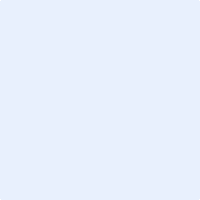 